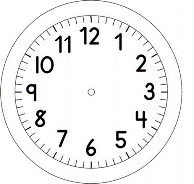 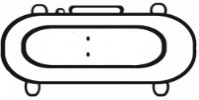 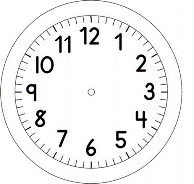 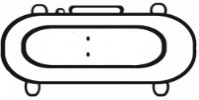 PORTUGUÊSHOJE VAMOS FALAR SOBRE... PAPAI NOEL!ESSE TEXTO É PARTE DE UMA ENTREVISTA FEITA COM PAPAI NOEL. LEIA E APROVEITE!!!- PAPAI NOEL EXISTE?- A TRADIÇÃO CONTA QUE PAPAI NOEL FOI UM BISPO CATÓLICO, MUITO BONDOSO, CHAMADO SÃO NICOLAU. CANSADO DE VER O SOFRIMENTO DO POVO, E ESPECIALMENTE DAS CRIANÇAS, ELE RESOLVEU PRESENTEÁ-LAS COM BRINQUEDOS E COMIDA TODO FINAL DO ANO.- O BOM VELHINHO TEM O MESMO NOME EM TODOS OS LUGARES?- DEPENDE, CONFORME O PAÍS PODE SER: PAPAI NOEL (BRASIL), SANTA KLAUS (ESTADOS UNIDOS), FATHER CHRISTMAS (INGLATERRA), OU MESMO, PÈRE NOEL (FRANÇA).- QUANTOS PAPAIS NOÉIS EXISTEM?- SÓ UM, QUE SOU EU. ENTRETANTO, ALGUMAS PESSOAS QUE USAM O NOME DE PAPAI NOEL SÃO MEUS AJUDANTES.- QUAIS OS NOMES DAS RENAS DO PAPAI NOEL?- SÃO RUDOLPH, DASHER, DANCER, PRANCER, VIXEN, DONNER, BLITZEN, CUPID E COMET.- COMO CONSEGUE ENTREGAR TODOS OS PRESENTES NUMA SÓ NOITE?- BEM, EXISTEM DIFERENÇAS DE TEMPO LOCAL. NA EUROPA, EU ENTREGO OS PRESENTES NA VÉSPERA DO NATAL; NA AMÉRICA ISSO É FEITO NA NOITE DE NATAL. EU TENHO MEUS AJUDANTES. E O MAIS IMPORTANTE É QUE EU TENHO A MAGIA. AS CRIANÇAS ENTENDEM ISSO NATURALMENTE, NÃO É MESMO CRIANÇAS?!ADAPTAÇÃO – WWW.CANALKIDS.COM.BR1. QUEM FOI NICOLAU? PINTE A RESPOSTA CORRETA.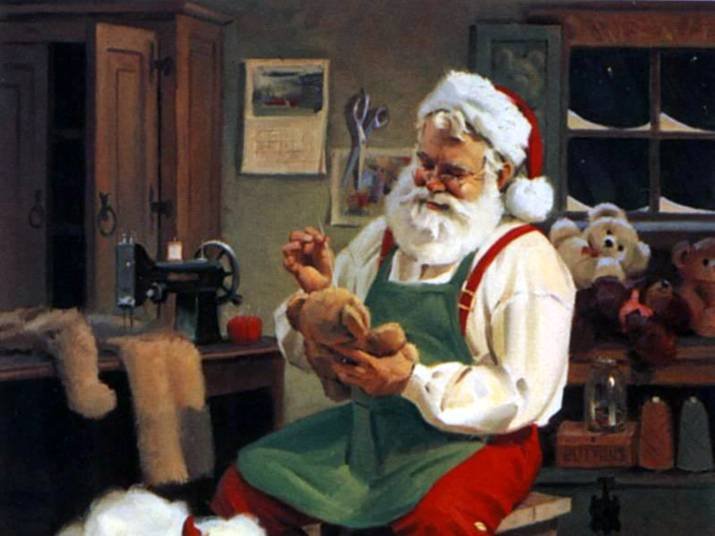 UM BOM VELHINHOUM BISPO BONDOSOUM HOMEM POBRE2. COMO É CHAMADO O PAPAI NOEL EM OUTROS PAÍSES? LIGUE.3. COMPLETE AS FRASES COM AS PALAVRAS:TODAS AS ___________________________ SÃO BOAS VOADORAS.O PAPAI NOEL TEM SEUS __________________________________________.NO BRASIL, OS PRESENTES SÃO ENTREGUES NA _________________________________ DE NATAL.4. ESCREVA OS NOMES DAS RENAS DO PAPAI NOEL SEGUINDO A ORDEM DO ALFABETO.________________________________________________________________________________________________________________________________________________________________________________________________________________________________________________________________________5. AJUDE O PAPAI NOEL A ACHAR SEU TRENÓ.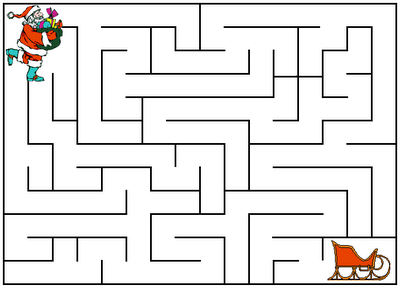 SANTA KLAUSFRANÇAFATHER CHRISTMASBRASILPÉRE NOELESTADOS UNIDOSPAPAI NOELINGLATERRARENASAJUDANTESNOITE